Продолжается cезонная акция для членов Профсоюза в санатории "Жуковский"!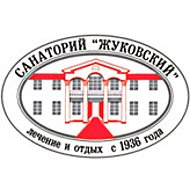           До 31 марта 2021 года получите скидку 30% от стоимости путевки для себя и для членов вашей семьи (супруги, родители, дети).В стоимость (1400 рублей в сутки) входит:- санаторно-курортное лечение по профилю санатория,- проживание,- диетическое питание.В период до 31 марта 2021 г. в стоимость включена МЕДИЦИНСКАЯ ПРОГРАММА «ЛЕГКОЕ ДЫХАНИЕ» это курс для лечения и профилактики хронических заболеваний дыхательной системы, для восстановления здоровья после острых респираторных заболеваний и пневмонии, а также для тех, кто хочет совместить отдых с профилактическими мероприятиями по повышению иммунитета и укреплению противовирусной защиты организма.Стоимость: дети (1136 рублей в сутки) с 3 до 6 лет, (1296 рублей в сутки) 7-14 лет.А также при заезде в период акции – процедуры карбокситерапии бесплатно!Внимание!Член профсоюза имеет право на скидку на основании ходатайства от образовательной организации и первичной профсоюзной организации,  направленного заранее в Бежицкую РО Профсоюза (находящуюся в здании МБОУ СОШ № 52 г. Брянска)Скидку 30% могут получить лица, проходящие лечение сроком не менее 11-ти дней. Другие скидки не суммируются с данной акцией. На номера с улучшенными условиями проживания и люксы данная скидка распространяется при наличии свободных мест.На дополнительные места скидки не распространяются.При заезде необходимо предоставить справку об эпидокружении, которая выдается в поликлинике по месту жительства, о том, что пациент не был в контакте с вероятными больными COVID 19 в течение 14 дней, за 3 дня до отъезда в санаторий.По дополнительным вопросам можно связаться со специалистом Бежицкой РО Профсоюза      Солдатенко Натальей   по т. 68 – 80 - 51